Результат интеллектуальной деятельностив виде секрета производства (ноу-хау)ПРОГНОЗНО-АНАЛИТИЧЕСКАЯ МОДЕЛЬ СЕКТОРАЛЬНОГО РАЗВИТИЯ ФИНАНСОВОГО РЫНКА РОССИЙСКОЙ ФЕДЕРАЦИИразработан в рамках научно-исследовательской работы по теме:«Разработка модели секторального развития финансового рынка Российской Федерации в условиях современных трансформаций мировой валютно-финансовой системы» (ВТК-ГЗ-29-17) в рамках государственного задания на 2017 годСведения об авторах: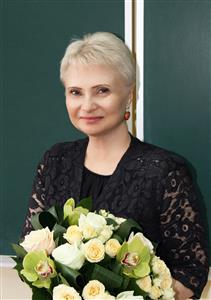  Звонова Елена Анатольевна д.э.н., профессор, Руководитель департамента Мировой экономики и мировых финансов Соколова Елизавета Сергеевна д.э.н., профессор, заместитель руководителя департамента Мировой экономики и мировых финансов по науке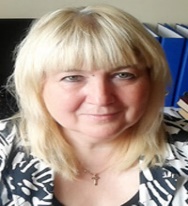 Бич Михаил Геннадьевич к.э.н., доцентдепартамента Мировой экономики и мировых финансов Контакты:(499)943-9465ESSokolova@fa.ruРЕКЛАМНО-ТЕХНИЧЕСКОЕ ОПИСАНИЕВ основе разработанной прогнозно-аналитической модели секторального развития финансового рынка Российской Федерациилежит глубокий теоретически анализ секторального развития финансового рынка Российской Федерации в условиях современных трансформаций мировой валютно-финансовой системы. Модель позволяет на основе расчетных данных получать различные сценарии развития российского финансового рынка с учетом влияния отдельных факторов. При использовании модели вы получите возможность получить картину развития отдельных секторов российского финансового рынка и финансового рынка в целом при изменении значения отдельных показателей.Для построения моделей был разработан специальный скрипт на языке R, исполняемый в одноименной среде. Среда R – это компьютерная программная с открытым исходным кодом для статистической обработки и визуализации данных, в которой реализован одноимённый скриптовой язык программирования.Алгоритм построения содержит следующие шаги:Шаг ввода исходных данных Шаг расчёта модели без учёта международных санкций3.Шаг расчёта модели с учётом международных санкций     4. Шаг вывода информацииМодель может представлять интерес для представителей кредитных организаций, банков, бизнеса в части прогноза секторального развития экономической системы.